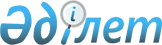 Қызылорда облысы Қазалы аудандық мәслихатының 2022 жылғы 21 желтоқсандағы № 326 "2023-2025 жылдарға арналған аудандық бюджет туралы" шешіміне өзгерістер енгізу туралыҚызылорда облысы Қазалы аудандық мәслихатының 2023 жылғы 6 қарашадағы № 94 шешімі
      Қызылорда облысы Қазалы аудандық мәслихаты ШЕШІМ ҚАБЫЛДАДЫ:
      1. Қызылорда облысы Қазалы аудандық мәслихатының "2023-2025 жылдарға арналған аудандық бюджет туралы" 2022 жылғы 21 желтоқсандағы № 326 шешіміне (Нормативтік құқықтық актілерді мемлекеттік тіркеу тізілімінде № 176514 болып тіркелген) мынадай өзгерістер енгізілсін:
      1-тармақ жаңа редакцияда жазылсын:
      "1. 2023-2025 жылдарға арналған аудандық бюджет 1, 2, 3-қосымшаларға сәйкес, оның ішінде 2023 жылға мынадай көлемдерде бекітілсін:
      1) кірістер – 12306755,7 мың теңге, оның ішінде:
      салықтық түсімдер – 2019209 мың теңге;
      салықтық емес түсімдер – 55552 мың теңге;
      негізгі капиталды сатудан түсетін түсімдер – 4448 мың теңге;
      трансферттер түсімдері – 10227546,7 мың теңге;
      2) шығындар – 12498883,9 мың теңге;
      3) таза бюджеттік кредиттеу – 256350,5 мың теңге;
      бюджеттік кредиттер – 446500,5 мың теңге;
      бюджеттік кредиттерді өтеу – 190150 мың теңге;
      4) қаржы активтерімен операциялар бойынша сальдо – 0;
      қаржы активтерін сатып алу – 0;
      мемлекеттің қаржы активтерін сатудан түсетін түсімдер – 0;
      5) бюджет тапшылығы (профициті) – -448478,7 мың теңге;
      6) бюджет тапшылығын қаржыландыру (профицитін пайдалану) – 448478,7 мың теңге;
      қарыздар түсімі – 445319 мың теңге;
      қарыздарды өтеу – 190150 мың теңге;
      бюджет қаражатының пайдаланылатын қалдықтары – 193309,7 мың теңге.";
      4-тармақ жаңа редакцияда жазылсын:
      "4. 2023 жылға арналған облыстық бюджетте аудан бюджетіне төмендегідей ағымдағы нысаналы трансферттердің қаралғаны ескерілсін:
      1) өңірге қажет мамандықтар бойынша әлеуметтік тұрғыдан халықтың осал тобы қатарынан білім алушы студенттерге әлеуметтік көмек көрсетуге 22261 мың теңге;
      2) санаторлы-курорттық емделу қызметін алатын мүгедектігі бар адамдарға ілесіп жүрушілердің шығындарын өтеу үшін әлеуметтік көмекке 138 мың теңге;
      3) мемлекеттік атаулы əлеуметтік көмекті төлеуге 11183 мың теңге;
      4) сумен жабдықтау нысандарын сатып алуға, ағымдағы жөндеуге және абаттандыруға 22252 мың теңге;
      5) облыс тұрғындары арасында діни ағартушылық жұмыстарын жүргізу әлеуметтік жобасын іске асыруға 15790,5 мың теңге;
      6) "Ауыл-Ел бесігі" жобасы шеңберінде ауылдық елді мекендердегі әлеуметтік және инженерлік инфрақұрылым бойынша іс-шараларды іске асыруға 533127,9 мың теңге;
      7) көлік инфрақұрылымының басым жобаларын қаржыландыруға 1481743,1 мың теңге;
      8) жер асты және жер үсті инженерлік желілерді түгендеуге 80890 мың теңге";
      9) елді мекендерді ауыз сумен қамтамасыз етуге 58129,7 мың теңге";
      5-тармақ жаңа редакцияда жазылсын:
      "5. 2023 жылға арналған облыстық бюджетте аудан бюджетіне төмендегідей нысаналы даму трансферттердің қаралғаны ескерілсін:
      1) шағын және моноқалаларда бюджеттік инвестициялық жобаларды іске асыруға 98527 мың теңге;
      2) инженерлік-коммуникациялық инфрақұрылымды жобалау, дамыту және (немесе) жайластыруға 56154 мың теңге;
      3) елді мекендердегі сумен жабдықтау және су бұру жүйелерін дамытуға 10416,8 мың теңге;
      4) мәдениет объектілерін дамытуға 325753 мың теңге;
      5) газ тасымалдау жүйесін дамытуға 36153 мың теңге;
      6) көлік инфрақұрылымын дамытуға 2000 мың теңге;
      7) сумен жабдықтау және су бұру жүйесін дамытуға 54757 мың теңге;
      8) мемлекеттік органдардың объектілерін дамытуға 5000 мың теңге".
      6-тармақ жаңа редакцияда жазылсын:
      "6. 2023 жылға арналған облыстық бюджетте аудан бюджетіне республикалық бюджет қаражаты есебінен төмендегідей нысаналы даму трансферттердің қаралағаны ескерілсін:
      1) елді мекендердегі сумен жабдықтау және су бұру жүйелерін дамытуға 93750 мың теңге;
      2) инженерлік-коммуникациялық инфрақұрылымды жобалау, дамыту және (немесе) жайластыруға 259060 мың теңге;
      3) шағын және моноқалаларда бюджеттік инвестициялық жобаларды іске асыруға 766755 мың теңге;
      4) "Ауыл-Ел бесігі" жобасы шеңберінде ауылдық елді мекендердегі әлеуметтік және инженерлік инфрақұрылымдарды дамытуға 337692 мың теңге".
      6-1-тармақ жаңа редакцияда жазылсын:
      "6-1. 2023 жылға арналған облыстық бюджетте аудан бюджетіне республикалық бюджет қаражаты есебінен төмендегідей ағымдағы нысаналы трансферттердің қаралғаны ескерілсін:
      1) халықтың әлеуметтік жағынан осал топтарына коммуналдық тұрғын үй қорынан тұрғын үй сатып алуға 549120 мың теңге".
      Көрсетілген шешімнің 1-қосымшасы осы шешімнің қосымшасына сәйкес жаңа редакцияда жазылсын.
      2. Осы шешім 2023 жылғы 1 қаңтардан бастап қолданысқа енгізіледі. 2023 жылға арналған аудандық бюджет
					© 2012. Қазақстан Республикасы Әділет министрлігінің «Қазақстан Республикасының Заңнама және құқықтық ақпарат институты» ШЖҚ РМК
				
      Қазалы аудандық мәслихатының төрағасы 

Ғ. ӘЛІШ
Қазалы аудандық мәслихатының
2023 жылғы "06" қарашадағы
№ 94 шешіміне қосымшаҚазалы аудандық мәслихатының
2022 жылғы "21" желтоқсандағы
№ 326 шешіміне 1-қосымша
Санаты
Санаты
Санаты
Атауы
 Сомасы, мың теңге
Сыныбы
Сыныбы
Атауы
 Сомасы, мың теңге
Iшкi сыныбы
Атауы
 Сомасы, мың теңге
1. Кірістер
12306755,7
1
Салықтық түсімдер
2019209
01
Табыс салығы
834631
1
Корпоративтік табыс салығы
99300
2
Жеке табыс салығы
735331
03
Әлеуметтiк салық
632072
1
Әлеуметтік салық
632072
04
Меншiкке салынатын салықтар
470434
1
Мүлiкке салынатын салықтар
470434
05
Тауарларға, жұмыстарға және көрсетілетін қызметтерге салынатын iшкi салықтар
24171
2
Акциздер
7579
4
Кәсiпкерлiк және кәсiби қызметтi жүргiзгенi үшiн алынатын алымдар
16592
08
Заңдық маңызы бар әрекеттерді жасағаны және (немесе) оған уәкілеттігі бар мемлекеттік органдар немесе лауазымды адамдар құжаттар бергені үшін алынатын міндетті төлемдер
57901
1
Мемлекеттік баж
57901
2
Салықтық емес түсiмдер
55552
01
Мемлекеттік меншіктен түсетін кірістер
8612
5
Мемлекет меншігіндегі мүлікті жалға беруден түсетін кірістер
8417
7
Мемлекеттік бюджеттен берілген кредиттер бойынша сыйақылар
195
03
Мемлекеттік бюджеттен қаржыландырылатын мемлекеттік мекемелер ұйымдастыратын мемлекеттік сатып алуды өткізуден түсетін ақша түсімдері
2180
1
Мемлекеттік бюджеттен қаржыландырылатын мемлекеттік мекемелер ұйымдастыратын мемлекеттік сатып алуды өткізуден түсетін ақша түсімдері
2180
04
Мемлекеттік бюджеттен қаржыландырылатын, сондай-ақ Қазақстан Республикасы Ұлттық Банкінің бюджетінен (шығыстар сметасынан) ұсталатын және қаржыландырылатын мемлекеттік мекемелер салатын айыппұлдар, өсімпұлдар, санкциялар, өндіріп алулар
6220
1
Мұнай секторы ұйымдарынан, Жәбірленушілерге өтемақы қорынан және Білім беру инфрақұрылымын қолдау қорынан түсетін түсімдерді қоспағанда, мемлекеттік бюджеттен қаржыландырылатын, сондай-ақ Қазақстан Республикасы Ұлттық Банкінің бюджетінен (шығыстар сметасынан) ұсталатын және қаржыландырылатын мемлекеттік мекемелер салатын айыппұлдар, өсімпұлдар, санкциялар, өндіріп алулар
6220
06
Басқа да салықтық емес түсiмдер
38540
1
Басқа да салықтық емес түсiмдер 
38540
3
Негізгі капиталды сатудан түсетін түсімдер
4448
01
Мемлекеттік мекемелерге бекітілген мемлекеттік мүлікті сату
4448
1
Мемлекеттік мекемелерге бекітілген мемлекеттік мүлікті сату
4448
4
Трансферттердің түсімдері
10227546,7
01
Төмен тұрған мемлекеттiк басқару органдарынан трансферттер
945,7
3
Аудандық маңызы бар қалалардың, ауылдардың, кенттердің, ауылдық округтардың бюджеттерінен трансферттер
945,7
02
Мемлекеттiк басқарудың жоғары тұрған органдарынан түсетiн трансферттер
10226601
2
Облыстық бюджеттен түсетiн трансферттер
10226601
Функционалдық топ
Функционалдық топ
Функционалдық топ
Функционалдық топ
Бюджеттік бағдарламалардың әкiмшiсi
Бюджеттік бағдарламалардың әкiмшiсi
Бюджеттік бағдарламалардың әкiмшiсi
Бағдарлама
Бағдарлама
2. Шығындар
12498883,9
01
Жалпы сипаттағы мемлекеттiк көрсетілетін қызметтер
1400112
112
Аудан (облыстық маңызы бар қала) мәслихатының аппараты
83551
001
Аудан (облыстық маңызы бар қала) мәслихатының қызметін қамтамасыз ету жөніндегі қызметтер
66770
003
Мемлекеттік органның күрделі шығыстары
15252
005
Мәслихаттар депутаттары қызметінің тиімділігін арттыру
1529
122
Аудан (облыстық маңызы бар қала) әкімінің аппараты
446909
001
Аудан (облыстық маңызы бар қала) әкімінің қызметін қамтамасыз ету жөніндегі қызметтер
393695
003
Мемлекеттік органның күрделі шығыстары
53214
459
Ауданның (облыстық маңызы бар қаланың) экономика және қаржы бөлімі
1151
003
Салық салу мақсатында мүлікті бағалауды жүргізу
1100
010
Жекешелендіру, коммуналдық меншікті басқару, жекешелендіруден кейінгі қызмет және осыған байланысты дауларды реттеу
51
805
Ауданның (облыстық маңызы бар қаланың) мемлекеттік сатып алу бөлімі
9996
001
Жергілікті деңгейде мемлекеттік сатып алу саласындағы мемлекеттік саясатты іске асыру жөніндегі қызметтер
9996
458
Ауданның (облыстық маңызы бар қаланың) тұрғын үй-коммуналдық шаруашылығы, жолаушылар көлігі және автомобиль жолдары бөлімі
571970
001
Жергілікті деңгейде тұрғын үй-коммуналдық шаруашылығы, жолаушылар көлігі және автомобиль жолдары саласындағы мемлекеттік саясатты іске асыру жөніндегі қызметтер
97386,1
013
Мемлекеттік органның күрделі шығыстары
400
113
Төменгі тұрған бюджеттерге берілетін нысаналы ағымдағы трансферттер
474183,9
459
Ауданның (облыстық маңызы бар қаланың) экономика және қаржы бөлімі
245656
001
Ауданның (облыстық маңызы бар қаланың) экономикалық саясатын қалыптастыру мен дамыту, мемлекеттік жоспарлау, бюджеттік атқару және коммуналдық меншігін басқару саласындағы мемлекеттік саясатты іске асыру жөніндегі қызметтер
98893,5
015
Мемлекеттік органның күрделі шығыстары
1410,5
113
Төменгі тұрған бюджеттерге берілетін нысаналы ағымдағы трансферттер
145352
472
Ауданның (облыстық маңызы бар қаланың) құрылыс, сәулет және қала құрылысы бөлімі
5000
040
Мемлекеттік органдардың объектілерін дамыту
5000
493
Ауданның (облыстық маңызы бар қаланың) кәсіпкерлік, өнеркәсіп және туризм бөлімі
35879
001
Жергілікті деңгейде кәсіпкерлікті, өнеркәсіпті және туризмді дамыту саласындағы мемлекеттік саясатты іске асыру жөніндегі қызметтер
35519
003
Мемлекеттік органның күрделі шығыстары
360
02
Қорғаныс
18429
122
Аудан (облыстық маңызы бар қала) әкімінің аппараты
9023
005
Жалпыға бірдей әскери міндетті атқару шеңберіндегі іс-шаралар
9023
122
Аудан (облыстық маңызы бар қала) әкімінің аппараты
9406
006
Аудан (облыстық маңызы бар қала) ауқымындағы төтенше жағдайлардың алдын алу және оларды жою
6582
007
Аудандық (қалалық) ауқымдағы дала өрттерінің, сондай-ақ мемлекеттік өртке қарсы қызмет органдары құрылмаған елдi мекендерде өрттердің алдын алу және оларды сөндіру жөніндегі іс-шаралар
2824
03
Қоғамдық тәртіп, қауіпсіздік, құқықтық, сот, қылмыстық-атқару қызметі
13094
458
Ауданның (облыстық маңызы бар қаланың) тұрғын үй-коммуналдық шаруашылығы, жолаушылар көлігі және автомобиль жолдары бөлімі
13094
021
Елдi мекендерде жол қозғалысы қауiпсiздiгін қамтамасыз ету
13094
06
Әлеуметтiк көмек және әлеуметтiк қамсыздандыру
2026101,9
451
Ауданның (облыстық маңызы бар қаланың) жұмыспен қамту және әлеуметтік бағдарламалар бөлімі
813107,1
005
Мемлекеттік атаулы әлеуметтік көмек
81171
003
Қайтыс болған Совет Одағының батырларын, "Халық қаһармандарын", Социалистік Еңбек ерлерін, Даңқ Орденінің үш дәрежесімен және "Отан" орденімен марапатталған соғыс ардагерлері мен мүгедектігі бар адамдарды жерлеу рәсімдері бойынша қызмет көрсету
121
004
Ауылдық жерлерде тұратын денсаулық сақтау, білім беру, әлеуметтік қамтамасыз ету, мәдениет, спорт және ветеринар мамандарына отын сатып алуға Қазақстан Республикасының заңнамасына сәйкес әлеуметтік көмек көрсету
55822
006
Тұрғын үйге көмек көрсету
152
007
Жергілікті өкілетті органдардың шешімі бойынша мұқтаж азаматтардың жекелеген топтарына әлеуметтік көмек
100590
009
1999 жылдың 26 шілдесінде "Отан", "Даңқ" ордендерімен марапатталған, "Халық Қаһарманы" атағын және республиканың құрметті атақтарын алған азаматтарды әлеуметтік қолдау
176
010
Үйден тәрбиеленіп оқытылатын мүгедектігі бар балаларды материалдық қамтамасыз ету
6888
014
Мұқтаж азаматтарға үйде әлеуметтiк көмек көрсету
151035
017
Оңалтудың жеке бағдарламасына сәйкес мұқтаж мүгедектігі бар адамдарды протездік-ортопедиялық көмек, сурдотехникалық құралдар, тифлотехникалық құралдар, санаторий-курорттық емделу, мiндеттi гигиеналық құралдармен қамтамасыз ету, арнаулы жүрiп-тұру құралдары, жеке көмекшінің және есту бойынша мүгедектігі бар адамдарға қолмен көрсететiн тіл маманының қызметтері мен қамтамасыз ету
394941
027
Халықты әлеуметтік қорғау жөніндегі іс-шараларды іске асыру
22211,1
801
Ауданның (облыстық маңызы бар қаланың) жұмыспен қамту, әлеуметтік бағдарламалар және азаматтық хал актілерін тіркеу бөлімі
1031365,8
004
Жұмыспен қамту бағдарламасы
954370,1
023
Жұмыспен қамту орталықтарының қызметін қамтамасыз ету
76995,7
451
Ауданның (облыстық маңызы бар қаланың) жұмыспен қамту және әлеуметтік бағдарламалар бөлімі
180929
001
Жергілікті деңгейде халық үшін әлеуметтік бағдарламаларды жұмыспен қамтуды қамтамасыз етуді іске асыру саласындағы мемлекеттік саясатты іске асыру жөніндегі қызметтер
136657
011
Жәрдемақыларды және басқа да әлеуметтік төлемдерді есептеу, төлеу мен жеткізу бойынша қызметтерге ақы төлеу
944
054
Үкіметтік емес ұйымдарда мемлекеттік әлеуметтік тапсырысты орналастыру
41427
067
Ведомстволық бағыныстағы мемлекеттік мекемелер мен ұйымдардың күрделі шығыстары
1901
458
Ауданның (облыстық маңызы бар қаланың) тұрғын үй-коммуналдық шаруашылығы, жолаушылар көлігі және автомобиль жолдары бөлімі
700
050
Қазақстан Республикасында мүгедектігі бар адамдардың құқықтарын қамтамасыз етуге және өмір сүру сапасын жақсарту
700
07
Тұрғын үй-коммуналдық шаруашылық
1264774
458
Ауданның (облыстық маңызы бар қаланың) тұрғын үй-коммуналдық шаруашылығы, жолаушылар көлігі және автомобиль жолдары бөлімі
67983
002
Мемлекеттiк қажеттiлiктер үшiн жер учаскелерiн алып қою, соның iшiнде сатып алу жолымен алып қою және осыған байланысты жылжымайтын мүлiктi иелiктен айыру
21615
033
Инженерлік-коммуникациялық инфрақұрылымды жобалау, дамыту және (немесе) жайластыру
15951
049
Көп пәтерлі тұрғын үйлерде энергетикалық аудит жүргізу
570
059
Елді мекенге бірыңғай сәулеттік келбет беруге бағытталған, көппәтерлі тұрғын үйлердің қасбеттерін, шатырларын ағымдағы немесе күрделі жөндеу
29847
472
Ауданның (облыстық маңызы бар қаланың) құрылыс, сәулет және қала құрылысы бөлімі
911081,3
004
Инженерлік-коммуникациялық инфрақұрылымды жобалау, дамыту және (немесе) жайластыру
333881,3
098
Коммуналдық тұрғын үй қорының тұрғын үйлерін сатып алу
577200
458
Ауданның (облыстық маңызы бар қаланың) тұрғын үй-коммуналдық шаруашылығы, жолаушылар көлігі және автомобиль жолдары бөлімі
75989,9
026
Ауданның (облыстық маңызы бар қаланың) коммуналдық меншігіндегі жылу жүйелерін қолдануды ұйымдастыру
7142,7
027
Ауданның (облыстық маңызы бар қаланың) коммуналдық меншігіндегі газ жүйелерін қолдануды ұйымдастыру
35115,5
029
Сумен жабдықтау және су бұру жүйелерін дамыту
33731,7
472
Ауданның (облыстық маңызы бар қаланың) құрылыс, сәулет және қала құрылысы бөлімі
183330,8
006
Сумен жабдықтау және су бұру жүйесін дамыту
54757
007
Қаланы және елді мекендерді абаттандыруды дамыту
500
058
Елді мекендердегі сумен жабдықтау және су бұру жүйелерін дамыту
128073,8
458
Ауданның (облыстық маңызы бар қаланың) тұрғын үй-коммуналдық шаруашылығы, жолаушылар көлігі және автомобиль жолдары бөлімі
26389
015
Елдi мекендердегі көшелердi жарықтандыру
3637
018
Елдi мекендердi абаттандыру және көгалдандыру
22752
08
Мәдениет, спорт, туризм және ақпараттық кеңістiк
1307265
820
Ауданның (облыстық маңызы бар қаланың) мәдениет және спорт бөлімі
217828
004
Мәдени-демалыс жұмысын қолдау
215743
009
Тарихи-мәдени мұра ескерткіштерін сақтауды және оларға қол жетімділікті қамтамасыз ету
2085
472
Ауданның (облыстық маңызы бар қаланың) құрылыс, сәулет және қала құрылысы бөлімі
325753
011
Мәдениет объектілерін дамыту
325753
820
Ауданның (облыстық маңызы бар қаланың) мәдениет және спорт бөлімі
182544
008
Ұлттық және бұқаралық спорт түрлерін дамыту
137588
010
Аудандық (облыстық маңызы бар қалалық) деңгейде спорттық жарыстар өткiзу
10916
011
Әртүрлi спорт түрлерi бойынша аудан (облыстық маңызы бар қала) құрама командаларының мүшелерiн дайындау және олардың облыстық спорт жарыстарына қатысуы
34040
472
Ауданның (облыстық маңызы бар қаланың) құрылыс, сәулет және қала құрылысы бөлімі
906
008
Cпорт объектілерін дамыту
906
820
Ауданның (облыстық маңызы бар қаланың) мәдениет және спорт бөлімі
245703
006
Аудандық (қалалық) кiтапханалардың жұмыс iстеуi
245138
007
Мемлекеттiк тiлдi және Қазақстан халқының басқа да тiлдерін дамыту
565
821
Ауданның (облыстық маңызы бар қаланың) қоғамдық даму бөлімі
45315
004
Мемлекеттік ақпараттық саясат жүргізу жөніндегі қызметтер
45315
820
Ауданның (облыстық маңызы бар қаланың) мәдениет және спорт бөлімі
127827,5
001
Жергілікті деңгейде мәдениет, спорт және тілдерді дамыту саласындағы мемлекеттік саясатты іске асыру жөніндегі қызметтер
72237
003
Мемлекеттік органның күрделі шығыстары
233
032
Ведомстволық бағыныстағы мемлекеттік мекемелер мен ұйымдардың күрделі шығыстары
17755
113
Төменгі тұрған бюджеттерге берілетін нысаналы ағымдағы трансферттер
37602,5
821
Ауданның (облыстық маңызы бар қаланың) қоғамдық даму бөлімі
161388,5
001
Жергілікті деңгейде ақпарат, мемлекеттілікті нығайту және азаматтардың әлеуметтік сенімділігін қалыптастыру саласында мемлекеттік саясатты іске асыру жөніндегі қызметтер
90665,3
003
Жастар саясаты саласында іс-шараларды іске асыру
61329,2
006
Мемлекеттік органның күрделі шығыстары
5841
032
Ведомстволық бағыныстағы мемлекеттік мекемелер мен ұйымдардың күрделі шығыстары
3553
9
Отын-энергетика кешенi және жер қойнауын пайдалану
63036,4
458
Ауданның (облыстық маңызы бар қаланың) тұрғын үй-коммуналдық шаруашылығы, жолаушылар көлігі және автомобиль жолдары бөлімі
2604,8
019
Жылу-энергетикалық жүйені дамыту
2604,8
472
Ауданның (облыстық маңызы бар қаланың) құрылыс, сәулет және қала құрылысы бөлімі
60431,6
009
Жылу-энергетикалық жүйені дамыту
14270,2
036
Газ тасымалдау жүйесін дамыту
46161,4
10
Ауыл, су, орман, балық шаруашылығы, ерекше қорғалатын табиғи аумақтар, қоршаған ортаны және жануарлар дүниесін қорғау, жер қатынастары
225746,7
477
Ауданның (облыстық маңызы бар қаланың) ауыл шаруашылығы мен жер қатынастары бөлімі
225746,7
001
Жергілікті деңгейде ауыл шаруашылығы және жер қатынастары саласындағы мемлекеттік саясатты іске асыру жөніндегі қызметтер
89620
113
Төменгі тұрған бюджеттерге берілетін нысаналы ағымдағы трансферттер
58129,7
099
Мамандарға әлеуметтік қолдау көрсету жөніндегі шараларды іске асыру
77997
11
Өнеркәсіп, сәулет, қала құрылысы және құрылыс қызметі
177936
472
Ауданның (облыстық маңызы бар қаланың) құрылыс, сәулет және қала құрылысы бөлімі
177936
001
Жергілікті деңгейде құрылыс, сәулет және қала құрылысы саласындағы мемлекеттік саясатты іске асыру жөніндегі қызметтер
96216
013
Аудан аумағында қала құрылысын дамытудың кешенді схемаларын, аудандық (облыстық) маңызы бар қалалардың, кенттердің және өзге де ауылдық елді мекендердің бас жоспарларын әзірлеу
80890
015
Мемлекеттік органның күрделі шығыстары
830
12
Көлiк және коммуникация
1524747,1
458
Ауданның (облыстық маңызы бар қаланың) тұрғын үй-коммуналдық шаруашылығы, жолаушылар көлігі және автомобиль жолдары бөлімі
1524747,1
022
Көлік инфрақұрылымын дамыту
43321
023
Автомобиль жолдарының жұмыс істеуін қамтамасыз ету
88604
045
Аудандық маңызы бар автомобиль жолдарын және елді-мекендердің көшелерін күрделі және орташа жөндеу
34189
051
Көлiк инфрақұрылымының басым жобаларын іске асыру
1350103,1
037
Әлеуметтік маңызы бар қалалық (ауылдық), қала маңындағы және ауданішілік қатынастар бойынша жолаушылар тасымалдарын субсидиялау
8530
13
Басқалар
1668758,4
493
Ауданның (облыстық маңызы бар қаланың) кәсіпкерлік, өнеркәсіп және туризм бөлімі
2744
006
Кәсіпкерлік қызметті қолдау
2744
459
Ауданның (облыстық маңызы бар қаланың) жергілікті атқарушы органының резерві
38955
012
Ауданның (облыстық маңызы бар қаланың) жергілікті атқарушы органының резерві
38955
458
Ауданның (облыстық маңызы бар қаланың) тұрғын үй-коммуналдық шаруашылығы, жолаушылар көлігі және автомобиль жолдары бөлімі
1619299,2
062
"Ауыл-Ел бесігі" жобасы шеңберінде ауылдық елді мекендердегі әлеуметтік және инженерлік инфрақұрылым бойынша іс-шараларды іске асыру
403973,2
064
"Ауыл-Ел бесігі" жобасы шеңберінде ауылдық елді мекендердегі әлеуметтік және инженерлік инфрақұрылымдарды дамыту
337692
085
Шағын және моноқалаларда бюджеттік инвестициялық жобаларды іске асыру
877634
472
Ауданның (облыстық маңызы бар қаланың) құрылыс, сәулет және қала құрылысы бөлімі
7760,2
079
"Ауыл-Ел бесігі" жобасы шеңберінде ауылдық елді мекендердегі әлеуметтік және инженерлік инфрақұрылымдарды дамыту
7760,2
14
Борышқа қызмет көрсету
102273
459
Ауданның (облыстық маңызы бар қаланың) экономика және қаржы бөлімі
102273
021
Жергілікті атқарушы органдардың облыстық бюджеттен қарыздар бойынша сыйақылар мен өзге де төлемдерді төлеу бойынша борышына қызмет көрсету
102273
15
Трансферттер
2706610,4
459
Ауданның (облыстық маңызы бар қаланың) экономика және қаржы бөлімі
2706610,4
006
Пайдаланылмаған (толық пайдаланылмаған) нысаналы трансферттерді қайтару
8480,5
024
Заңнаманы өзгертуге байланысты жоғары тұрған бюджеттің шығындарын өтеуге төменгі тұрған бюджеттен ағымдағы нысаналы трансферттер
641491,5
054
Қазақстан Республикасының Ұлттық қорынан берілетін нысаналы трансферт есебінен республикалық бюджеттен бөлінген пайдаланылмаған (түгел пайдаланылмаған) нысаналы трансферттердің сомасын қайтару
12858,4
038
Субвенциялар
2043780
3. Таза бюджеттік кредиттеу
256350,5
Бюджеттік кредиттер
446500,5
7
Тұрғын үй-коммуналдық шаруашылық
31319
458
Ауданның (облыстық маңызы бар қаланың) тұрғын үй-коммуналдық шаруашылығы, жолаушылар көлігі және автомобиль жолдары бөлімі
31319
081
Кондоминиум обьектілерінің ортақ мүлкіне күрделі жөндеу жүргізуге кредит беру
31319
10
Ауыл, су, орман, балық шаруашылығы, ерекше қорғалатын табиғи аумақтар, қоршаған ортаны және жануарлар дүниесін қорғау, жер қатынастары
415181,5
477
Ауданның (облыстық маңызы бар қаланың) ауыл шаруашылығы мен жер қатынастары бөлімі
415181,5
004
Мамандарды әлеуметтік қолдау шараларын іске асыру үшін бюджеттік кредиттер
415181,5
Бюджеттік кредиттерді өтеу
190150
5
Бюджеттік кредиттерді өтеу
190150
01
Бюджеттік кредиттерді өтеу
190150
1
Мемлекеттік бюджеттен берілген бюджеттік кредиттерді өтеу Мемлекеттік бюджеттен берілген бюджеттік кредиттерді өтеу
190150
4. Қаржы активтерімен операциялар бойынша сальдо
0
Қаржы активтерін сатып алу
0
Мемлекеттің қаржы активтерін сатудан түсетін түсімдер
0
5. Бюджет тапшылығы (профициті)
-448478,7
6. Бюджет тапшылығын қаржыландыру (профицитін пайдалану)
448478,7
7
Қарыздар түсімдері
445319
01
Мемлекеттік ішкі қарыздар 
445319
2
Қарыз алу келісім-шарттары
445319
16
Қарыздарды өтеу
190150
459
Ауданның (облыстық маңызы бар қаланың) экономика және қаржы бөлімі
190150
005
Жергілікті атқарушы органның жоғары тұрған бюджет алдындағы борышын өтеу
190150
8
Бюджет қаражатының пайдаланылатын қалдықтары
193309,7
01
Бюджет қаражаты қалдықтары
193309,7
1
Бюджет қаражатының бос қалдықтары
193309,7